Here are some images taken from Google to help you to practise saying four things about them.Remember that you can just say il y a … x4, but you can also use a wider variety of sentences if you feel confident to do so, for example:  Je vois… (I see…), Nous sommes dans… (we are in…), la femme / l’homme a les cheveux / les yeux… (the man / woman has …. hair/ eyes), what the weather is like (il pleut, il fait beau…)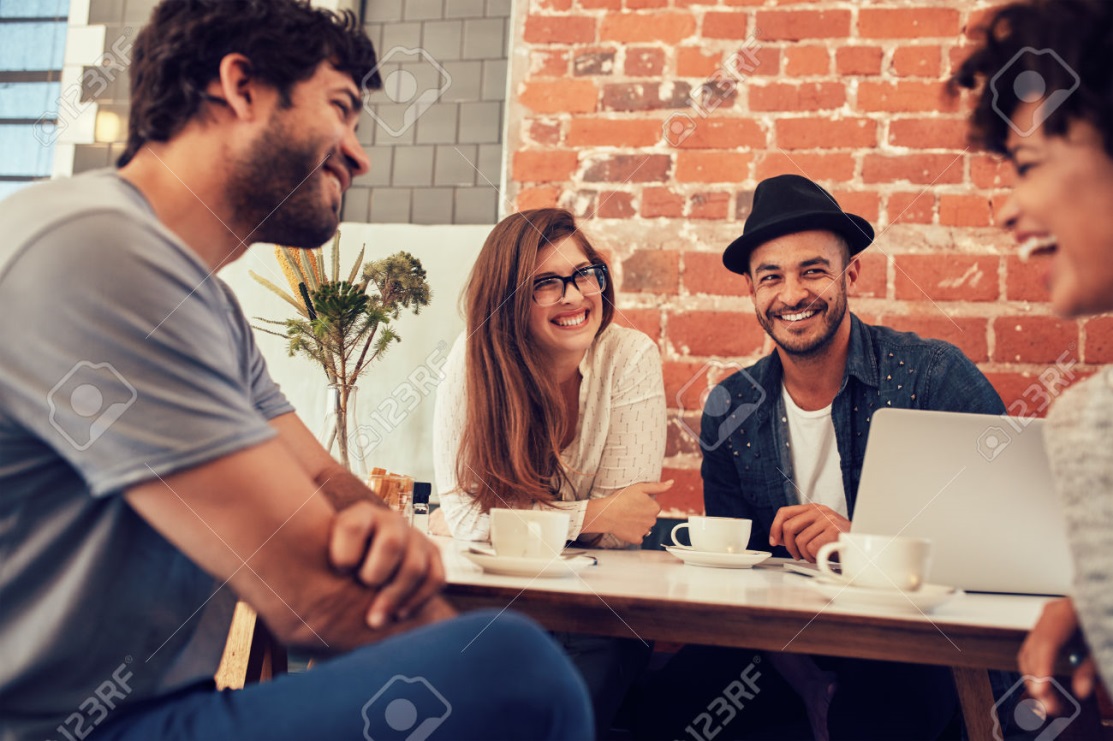 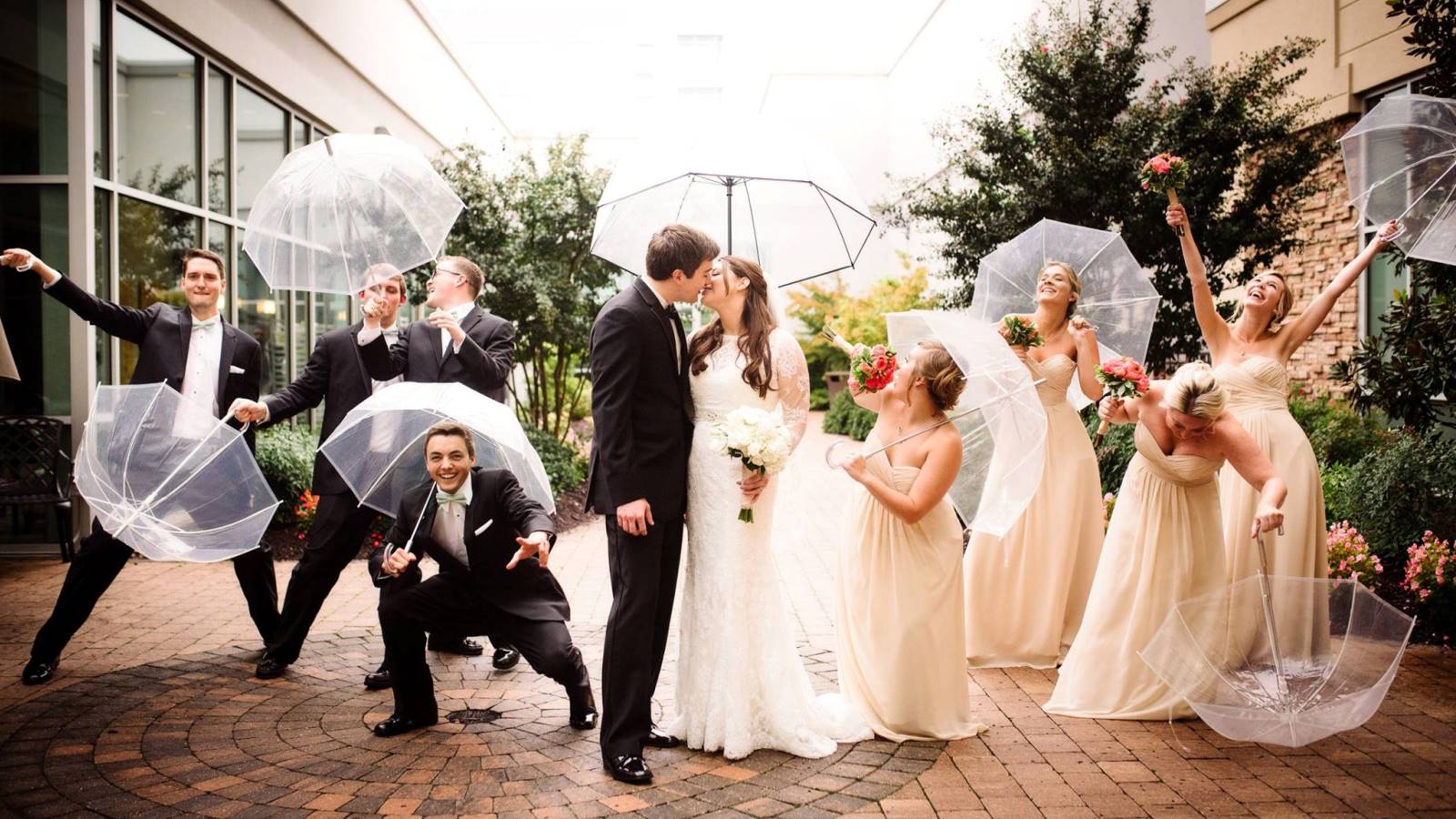 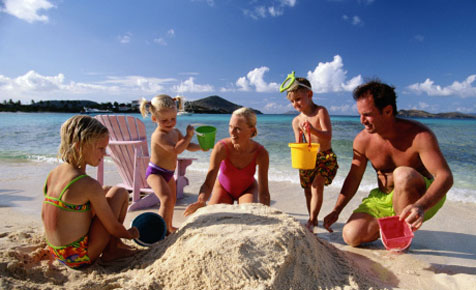 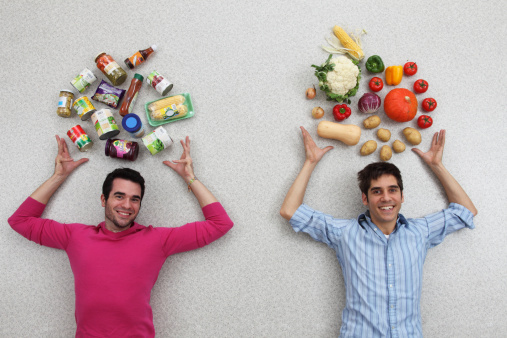 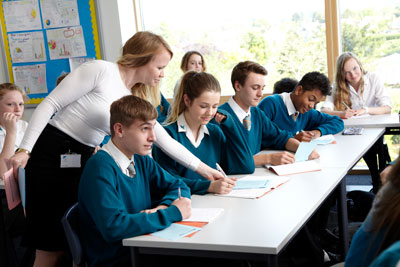 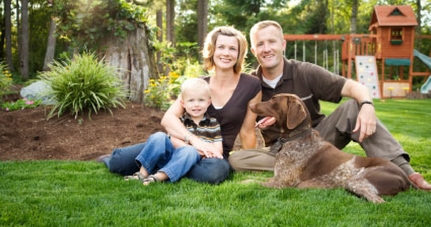 